FOR IMMEDIATE RELEASEOCTOBER 23, 2020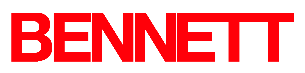 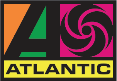 ATLANTIC RECORDS NEWCOMER, BENNETT, UNVEILS LATEST VISUAL “ALONE”ARRIVES WITH THE DOLBY ATMOS RELEASE OF HER DEBUT EP, THINGS I NEVER SAIDWATCH/SHARE “ALONE” DOWNLOAD/STREAM THINGS I NEVER SAID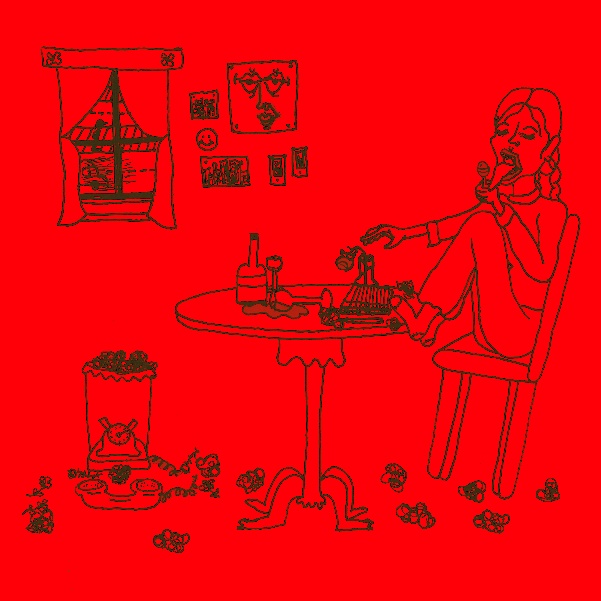 DOWNLOARD HI-RES ARTWORK HEREAtlantic Records’ newest pop/soul sensation, BENNETT, introduces her new visual, “Alone.” The visual also arrives alongside the Dolby Atmos release of her debut EP THINGS I NEVER SAID which is now available via Tidal and Amazon.Watch/share “Alone”: https://youtu.be/d72Ung7Bw08 Download/Stream THINGS I NEVER SAID (Dolby Atmos release): https://bennettgotbops.lnk.to/ThingsINeverSaidID THINGS I NEVER SAID was originally introduced in May of 2020. As BENNETT explains, the EP “tells a whole story about the stages of a bad relationship. I discuss growing up without a father, all my issues, and why I am the way I am. All of the songs connect.” The 21-year-old singer/songwriter introduces her latest visual after a string of video releases, including “Ain’t My Fault” (nearly 300K views) and “Give Me A Reason” (831K views), along with a string of covers. Her most recent releases also include “Come Home” (which was accompanied by an official lyric video highlighting fond memories via a montage of pictures), “Groupie,” “Gone” and “Never Yours.” The latter served as her debut single and without any promotion achieved upwards of 2 million streams and counting.BENNETT21-year-old Connecticut songstress Bennett matches the intensity of everyday emotional ebbs and flows with bold delivery and blunt lyrics befitting of diary entries. Amassing five million streams independently in under a year and receiving acclaim from OnesToWatch, Elevator, Lyrical Lemonade and more, she skirts the borders between R&B, soul and pop. In 2018, she launched her Soundcloud with a cover of Jorja Smith’s “I Am” before uploading the original debut single “Never Yours.” Without any promotion, the latter took off organically on Spotify, racking up over 1.3 million streams and counting. Dropping out of college, she unveiled “Groupie” and “Gone.” Bennett turns real moments into equally real music—with a message—on her 2020 debut EP THINGS I NEVER SAID and singles like “Give Me A Reason” and more.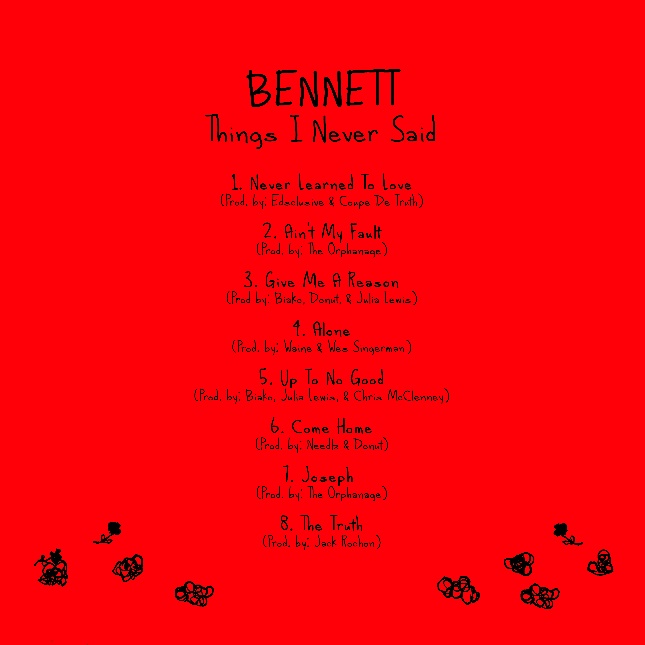 THINGS I NEVER SAID EPBENNETT(Atlantic Records)Never Learned To LoveAin’t My FaultGive Me A ReasonAloneUp To No GoodCome HomeJosephThe Truth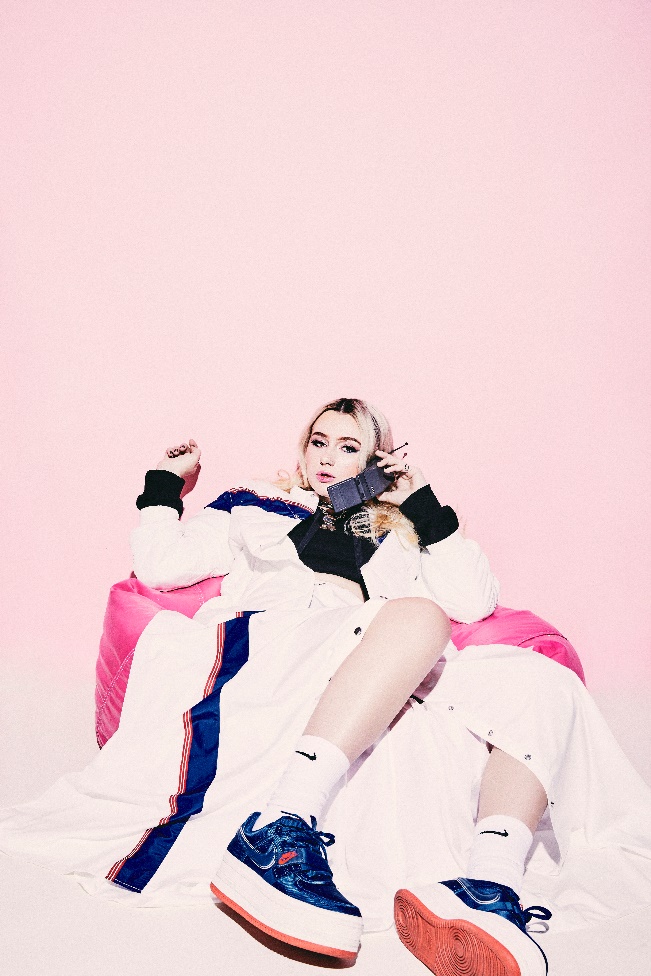 DOWNLOAD OFFICIAL PRESS IMAGESATLANTIC RECORDS PRESS SITE | OFFICIAL WEBSITE | INSTAGRAM | FACEBOOK | TWITTER PRESS CONTACTSELAM BELAY // SELAM.BELAY@ATLANTICRECORDS.COM 